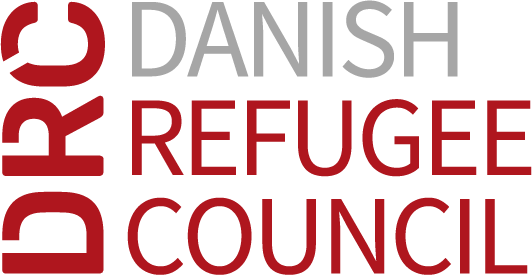 FOR THE SUPPLY OF [insert type of service]CONTRACT No. [insert contract number]PARTIES:This Service Contract is entered into by:[Supplier] Represented by: [insert Name of Company Representative]Registration number: [insert Company Registration Number] Company Address: [insert full address]Phone number: [insert phone number]hereinafter referred to as the “SUPPLIER”AndDanish Refugee CouncilRepresented by [insert Name of Country Director]Registration number: [insert DRC Registration number]Office Address: [insert Office address]Phone number: [insert Office phone number]Hereinafter referred to as the “PURCHASER”.The SUPPLIER and the PURCHASER have agreed to the following terms and conditions:OBJECT OF THE CONTRACT: SUPPLY OF [insert type of service] SERVICES1	Scope of contract1.1	The subject of this contract shall be the delivery by the Supplier, of the following Services:	[insert description of services]1.2	The place of acceptance and delivery shall be [insert delivery place]. 1.3	This contract period shall be [insert].2	Contract Price 2.1	The price of the [services] shall be [insert price of service with a 3-letter currency].  The total contract price shall be [insert amount with a 3-letter currency].2.2	The price referred to above shall be the sole remuneration owed by the PURCHASER to the SUPPLIER under this contract. It shall be firm and not subject to revision. 3	Payment3.1	The SUPPLIER shall invoice the PURCHASER for the services provided. All invoices must clearly indicate the SUPPLIER’S bank and bank account number for payment to be made.3.2	The terms of payment shall be thirty (30) working days after presentation of an invoice and signed Certificate of Completion of Service.3.3	VAT shall be paid in compliance with the binding regulations, national law and international agreements concerning the execution of the program. VAT and other taxes shall not be paid on the funds originating from European Community funds.4	Audit4.1	Throughout the period of performance of the contract and for a period of seven years following completion, the SUPPLIER shall undertake to ensure that the Commission of the European Communities, the Court of Auditors of the European Communities, the European Anti-fraud Office (OLAF) and the authorities of the recipient countries or any other qualified outside body chosen by the European Commission, DRCs other donors or DRC are given access (including by any subcontractors) to all supporting documents required for carrying out the necessary checks and provide any requested information to said authorities for the purpose of checking that the activities implemented in the context of the present contract are being properly carried out. To this end, the SUPPLIER shall undertake, given notice of eight working days, to authorise access to his premises to all persons authorised to carry out these checks.5	Order of precedence of contract documents5.1	This contract is made up of the following documents, in order of precedence:This Contract agreement;The General Conditions of Contract (Annex A)DRC Supplier Code of Conduct (Annex B)The Supplier’s Bid Form, including all Annexes, from ITB/RFP or RFQ No [insert No.] (Annex D)[Service specifications, timings, quality, deliverables, etc] (Annex E)5.2	The various documents making up the contract shall be deemed to be mutually explanatory; in case of ambiguity or divergence, they should be read in the order in which they appear above.6	Communication6.1	Any written communication relating to this contract between the PURCHASER and the SUPPLIER must state the contract title and number, and must be sent by post, fax, e-mail or by hand to the addresses stated on page one of this contract.:7	Unusual commercial expenses7.1	This contract shall be automatically terminated, and the Supplier shall have no right to any form of compensation, if it emerges that the award or execution of the contract has given rise to unusual commercial expenses.7.2	Such unusual commercial expenses are commissions not mentioned in the main contract or not stemming from a properly concluded contract referring to the main contract, commissions not paid in return for any actual and legitimate service, commissions remitted to a tax haven, commissions paid to a recipient who is not clearly identified or commissions paid to a company which has every appearance of being a front company.8	Liability8.1	The PURCHASER may under no circumstances be held responsible for damages caused by the SUPPLIER, subcontractors, their employees, or a third party, in connection with the performance of this contract.9	Warranty9.1	The SUPPLIER warrants that all services performed under this contract will, at the time of acceptance, be free from defects in workmanship and conform to the requirements of this contract.9.2	If the SUPPLIER is required to take corrective action against any services provided, it shall be at no cost to the PURCHASER and any services corrected by the SUPPLIER shall be subject to this clause to the same extent as work initially performed.  If the SUPPLIER fails or refuses to take corrective action the PURCHASER may, by contract or otherwise, correct or replace with similar services and charge to the SUPPLIER the cost occasioned to the PURCHASER, or make an equitable adjustment in the contract price 10	Applicable law10.1	This Contract shall be governed by and construed in accordance with the laws of Denmark without giving effect to any choice of law or conflict of law provisions. 11	Termination of the contract11.1	Any party shall terminate the contract in accordance with the DRC General Conditions of Contract (Annex A)12	Point of Contact12.1	The following are the respective points of contract for the operation aspects of this contract.	For the PURCHASER		For the SUPPLIER	__________________________	Name	__________________________	__________________________	Position	__________________________	__________________________	Phone No.	__________________________	__________________________	Email	__________________________Signed in two (2) copies, one for each party, each of which is to be considered the original.For the PURCHASER			For the SUPPLIER______________________________	Signature	__________________________________________________________	Name	__________________________________________________________	Position	__________________________________________________________	Date	__________________________________________________________	Place	____________________________